UNITED STATES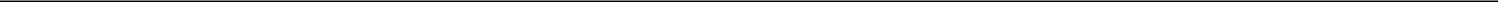 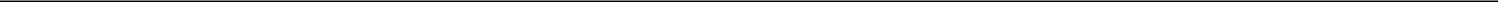 SECURITIES AND EXCHANGE COMMISSIONWashington, D.C. 20549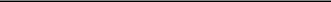 FORM 8-K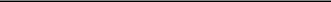 CURRENT REPORTPursuant to Section 13 or 15(d) of the Securities Exchange Act of 1934Date of Report (Date of earliest event reported): July 30, 2020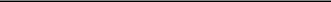 LANTHEUS HOLDINGS, INC.(Exact name of registrant as specified in its charter)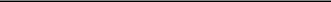 Delaware001-3656935-2318913(State or other jurisdictionof incorporation)(CommissionFile Number)(IRS EmployerIdentification No.)331 Treble Cove Road, North Billerica, MA01862(Address of principal executive offices)(Zip Code)Registrant’s telephone number, including area code: (978) 671-8001Not Applicable(Former name or former address, if changed since last report.)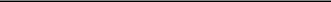 Check the appropriate box below if the Form 8-K filing is intended to simultaneously satisfy the filing obligation of the registrant under any of the following provisions (see General Instruction A.2. below):Written communications pursuant to Rule 425 under the Securities Act (17 CFR 230.425)Soliciting material pursuant to Rule 14a-12 under the Exchange Act (17 CFR 240.14a-12)Pre-commencement communications pursuant to Rule 14d-2(b) under the Exchange Act (17 CFR 240.14d-2(b))Pre-commencement communications pursuant to Rule 13e-4(c) under the Exchange Act (17 CFR 240.13e-4(c)) Securities registered pursuant to Section 12(b) of the Act:Indicate by check mark whether the registrant is an emerging growth company as defined in Rule 405 of the Securities Act of 1933 (§230.405 of this chapter) or Rule 12b-2 of the Securities Exchange Act of 1934 (§240.12b-2 of this chapter).Emerging growth company ☐If an emerging growth company, indicate by check mark if the registrant has elected not to use the extended transition period for complying with any new or revised financial accounting standards provided pursuant to Section 13(a) of the Exchange Act. ☐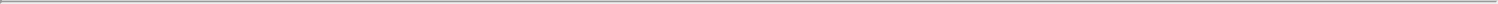 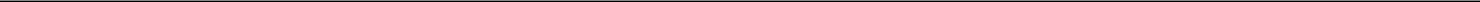 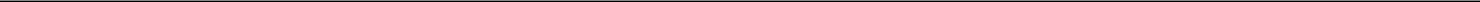 Item 2.02. Results of Operations and Financial Condition.On July 30, 2020, Lantheus Holdings, Inc. (the “Company”) announced via press release its financial results as of and for the three and six months ended June 30, 2020. A copy of that press release is being furnished as Exhibit 99.1 and is hereby incorporated by reference.The information furnished pursuant to this Item 2.02, including Exhibit 99.1, shall not be deemed “filed” for purposes of Section 18 of the Securities Exchange Act of 1934, as amended (the “Exchange Act”), or otherwise subject to the liabilities under that Section and shall not be deemed to be incorporated by reference into any filing of the Company under the Securities Act of 1933, as amended, or the Exchange Act.Item 9.01. Financial Statements and Exhibits.(d) ExhibitsExhibit No.	Description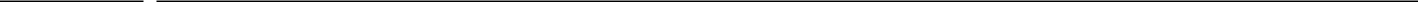 99.1*	Press release of Lantheus Holdings, Inc. dated July 30, 2020, entitled "Lantheus Holdings, Inc. Reports Second Quarter 2020 Financial Results"Exhibit 99.1 attached hereto is being furnished and shall not be deemed “filed” for purposes of Section 18 of the Securities Exchange Act of 1934, as amended, or otherwise subject to the liabilities of that section, nor shall such information be deemed incorporated by reference in any filing under the Securities Act of 1933, as amended, except as shall be expressly set forth by specific reference in such filing.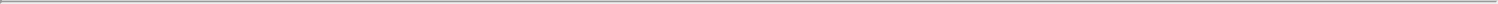 SIGNATURESPursuant to the requirements of the Securities Exchange Act of 1934, the registrant has duly caused this report to be signed on its behalf by the undersigned hereunto duly authorized.LANTHEUS HOLDINGS, INC.Date: July 30, 2020Exhibit 99.1331 Treble Cove Road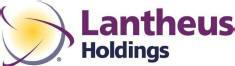 North Billerica, MA 01862800.362.2668www.lantheus.comLantheus Holdings, Inc. Reports Second Quarter 2020 Financial ResultsCompleted acquisition of Progenics Pharmaceuticals, Inc., adding robust portfolio of oncology therapeutics and diagnostics to pipelineWorldwide revenue of $66.0 million for the second quarter 2020, representing a decrease of 23.0% from the prior year periodNet loss of $7.0 million for the second quarter 2020, compared to net income of $6.4 million in the prior year periodGAAP diluted EPS of $(0.16) for the second quarter 2020, compared to GAAP diluted EPS of $0.16 in the prior year period; adjusted diluted EPS of $0.10 for the second quarter 2020, compared to adjusted diluted EPS of $0.27 in the prior year periodNet cash used in operating activities was $2.2 million for the second quarter 2020. Free cash flow was a use of $4.4 million in the second quarter 2020NORTH BILLERICA, MA., July 30, 2020 - Lantheus Holdings, Inc. (the “Company”) (NASDAQ: LNTH), the parent company of Lantheus Medical Imaging, Inc. and Progenics Pharmaceuticals, Inc., and a global leader in the development, manufacture and commercialization of innovative diagnostic and therapeutic agents and products, today reported financial results for its second quarter ended June 30, 2020.On June 19, 2020, the Company completed the acquisition of Progenics Pharmaceuticals, adding three leading FDA approved products and an emerging clinical-stage pipeline of radiopharmaceutical therapeutics and diagnostics for the treatment of cancer.The Company’s worldwide revenue for the second quarter of 2020 totaled $66.0 million, compared with $85.7 million for the second quarter of 2019, representing a decrease of 23.0% from the prior year period.The Company’s second quarter 2020 net loss was $7.0 million, or $(0.16) per fully diluted share, as compared to net income of $6.4 million, or $0.16 per fully diluted share for the second quarter of 2019.The Company’s second quarter 2020 adjusted fully diluted earnings per share were $0.10, as compared to $0.27 for the second quarter of 2019, representing a decrease of 63.0% from the prior year period.Lastly, net cash used in operating activities was $2.2 million for the second quarter 2020. Free Cash Flow was a use of $4.4 million in the second quarter of 2020, representing a decrease of approximately $22.0 million from the prior year period.“As we continue to navigate through the COVID-19 global pandemic, the health and safety of our employees, patients, and other partners in the healthcare community remain our top priority. We closed our acquisition of Progenics in June and are now integrating our portfolio of innovative products and product candidates to enhance our diagnostic and therapeutic footprint,” said Mary Anne Heino, President and CEO. “Procedures utilizing our products for the second quarter were impacted by COVID-related hospital and customer restrictions. However, we demonstrated an impressive month-to-month recovery in our business as healthcare markets across the U.S. began to re-open. As we look to the future, our focus will be on unlocking value across our newly combined company including our exciting portfolio of opportunities.”OutlookOn April 9, 2020, the Company withdrew full year 2020 revenue, revenue growth, and adjusted fully diluted earnings per share guidance as a result of the continued uncertainties surrounding the scope, duration and impacts of the COVID-19 pandemic. Due to these uncertainties, and uncertain timing of global recovery and economic normalization, Lantheus continues to be unable to provide guidance as to the overall impacts on its operations and financial results during the ongoing pandemic.Page 1 of 8Internet Posting of InformationThe Company routinely posts information that may be important to investors in the “Investors” section of its website at www.lantheus.com. The Company encourages investors and potential investors to consult its website regularly for important information about the Company.Conference Call and WebcastAs previously announced, the Company will host a conference call on Thursday, July 30, 2020 at 8:00 a.m. ET. To access the live conference call via telephone, please dial 1-866-498-8390 (U.S. callers) or 1-678-509-7599 (international callers) and provide passcode 5565687. A live audio webcast of the call also will be available in the Investors section of the Company’s website at www.lantheus.com.A replay of the audio webcast will be available in the Investors section of our website at www.lantheus.com approximately two hours after completion of the call and will be archived for 30 days.The conference call will include a discussion of non-GAAP financial measures. Reference is made to the most directly comparable GAAP financial measures, the reconciliation of the differences between the two financial measures, and the other information included in this press release, our Form 8-K filed with the SEC today, or otherwise available in the Investor Relations section of our website located at www.lantheus.com.The conference call may include forward-looking statements. See the cautionary information about forward-looking statements in the safe-harbor section of this press release.About Lantheus Holdings, Inc.Lantheus Holdings, Inc. is the parent company of Lantheus Medical Imaging, Inc. and Progenics Pharmaceuticals, Inc., and a global leader in the development, manufacture and commercialization of innovative diagnostic and therapeutic agents and products. Lantheus provides a broad portfolio of products, including the echocardiography agent DEFINITY® Vial for (Perflutren Lipid Microsphere) Injectable Suspension; TechneLite® (Technetium Tc99m Generator), a technetium-based generator that provides the essential medical isotope used in nuclear medicine procedures; AZEDRA® for the treatment of certain rare neuroendocrine tumors; and RELISTOR® for the treatment of opioid-induced constipation, which is partnered with Bausch Health Companies, Inc. The Company is headquartered in North Billerica, Massachusetts with offices in New York, New Jersey, Puerto Rico, Canada and Sweden. For more information, visit www.lantheus.com.Non-GAAP Financial MeasuresThe Company uses non-GAAP financial measures, such as adjusted net income and its line components; adjusted net income per share - fully diluted; and free cash flow. The Company’s management believes that the presentation of these measures provides useful information to investors. These measures may assist investors in evaluating the Company’s operations, period over period. However, these measures may exclude items that may be highly variable, difficult to predict and of a size that could have a substantial impact on the Company’s reported results of operations for a particular period. Management uses these and other non-GAAP measures internally for evaluation of the performance of the business, including the allocation of resources and the evaluation of results relative to employee performance compensation targets. Investors should consider these non-GAAP measures only as a supplement to, not as a substitute for or as superior to, measures of financial performance prepared in accordance with GAAP.Safe Harbor for Forward-Looking and Cautionary StatementsThis press release contains “forward-looking statements” as defined under U.S. federal securities laws, including statements about our 2020 outlook. Forward-looking statements may be identified by their use of terms such as anticipate, believe, confident, could, estimate, expect, intend, may, plan, predict, project, target, will and other similar terms. Such forward-looking statements are subject to risks and uncertainties that could cause actual results to materially differ from those described in the forward-looking statements. Readers are cautioned not to place undue reliance on the forward-looking statements contained herein, which speak only as of the date hereof. The Company undertakes no obligation to publicly update any forward-looking statement, whether as a result of new information, future developments or otherwise, except as may be required by law. Risks and uncertainties that could cause our actual results to materially differ from those described in the forward-looking statements include (i) our future operating results; (ii) the impact of the COVID-19 pandemic on our business, financial condition and prospects; (iii) risks that the anticipated benefits of the acquisition of Progenics Pharmaceuticals, Inc. or other commercial opportunities may otherwise not be fully realized or may take longer to realize than expected; (iv) expectations for future clinical trials, the timing and potential outcomes of clinical studies and filings and other interactions with regulatory authorities; and (v) the risk and uncertainties discussed in our filings with the Securities and Exchange Commission (including those described in the Risk Factors section in our Annual Reports on Form 10-K and our Quarterly Reports on Form 10-Q).- Tables Follow -Page 2 of 8Lantheus Holdings, Inc.Consolidated Statements of Operations(in thousands, except per share data – unaudited)Page 3 of 8Lantheus Holdings, Inc.Consolidated Segment Revenues Analysis(in thousands – unaudited)Page 4 of 8Lantheus Holdings, Inc.Reconciliation of GAAP to Non-GAAP Financial Measures(in thousands, except per share data – unaudited)The income tax effect of the adjustments between GAAP net income (loss) and non-GAAP adjusted net income takes into account the tax treatment and related tax rate that apply to each adjustment in the applicable tax jurisdiction.Diluted shares may differ for non-GAAP measures as compared to GAAP due to a GAAP net loss position.Page 5 of 8Lantheus Holdings, Inc.Reconciliation of Free Cash Flow(in thousands – unaudited)Page 6 of 8Lantheus Holdings, Inc.Condensed Consolidated Balance Sheets(in thousands – unaudited)Page 7 of 8###Investors:Mark KinarneySenior Director, Investor Relations978-671-8842Melissa DownsAssociate Director, Communications646-975-2533Page 8 of 8Title of each classTrading Symbol(s)Name of each exchange on which registeredCommon stock, par value $0.01 per shareLNTHThe Nasdaq Global MarketBy:/s/ Michael P. DuffyName:Name:Michael P. DuffyTitle:Senior Vice President and General CounselThree Months EndedThree Months EndedThree Months EndedThree Months EndedThree Months EndedSix Months EndedSix Months EndedSix Months EndedSix Months EndedJune 30,June 30,June 30,June 30,June 30,June 30,2020201920202019Revenues$66,010$85,705$156,714$172,215Cost of goods sold40,16241,13292,86483,558Gross profit25,84844,57363,85088,657Operating expensesSales and marketing6,30510,94816,43521,345General and administrative20,67013,29337,36925,882Research and development4,4185,7958,46610,724Total operating expenses31,39330,03662,27057,951Operating (loss) income(5,545)14,5371,58030,706Interest expense1,9144,5433,8609,135Loss on extinguishment of debt——3,196——3,196Other income(756)(1,312)(1,106)(2,499)(Loss) income before income taxes(6,703)8,110(1,174)20,874Income tax expense3091,6982,5014,513Net (loss) income$(7,012)$6,412$(3,675)$16,361Net (loss) income per common share:Net (loss) income per common share:Basic$(0.16)$0.16$(0.09)$0.42DilutedDiluted$(0.16)$0.16$(0.09)$0.41Weighted-average common shares outstanding:Basic43,13538,97241,28438,789Diluted43,13540,23941,28440,064Three Months EndedThree Months EndedThree Months EndedThree Months EndedThree Months EndedThree Months EndedSix Months EndedSix Months EndedSix Months EndedSix Months EndedJune 30,June 30,June 30,June 30,June 30,20202019% Change% Change20202019% ChangeUnited StatesUnited StatesUnited StatesUnited StatesDEFINITYDEFINITYDEFINITYDEFINITY$39,544$$$53,466(26.0)%$94,554$$103,182(8.4)%TechneLiteTechneLiteTechneLiteTechneLite15,59116,865(7.6)%34,94736,923(5.4)%Other nuclearOther nuclearOther nuclearOther nuclear5,8049,127(36.4)%14,86618,651(20.3)%Rebates and allowancesRebates and allowancesRebates and allowancesRebates and allowances(3,540)(4,268)(17.1)%(8,223)(8,132)1.1 %Total United StatesTotal United StatesTotal United StatesTotal United StatesTotal United States57,39975,190(23.7)%136,144150,624(9.6)%InternationalInternationalDEFINITYDEFINITYDEFINITYDEFINITY8211,163(29.4)%2,6022,5581.7 %TechneLiteTechneLiteTechneLiteTechneLite3,3183,2412.4 %7,0607,328(3.7)%Other nuclearOther nuclearOther nuclearOther nuclear4,4736,119(26.9)%10,91111,715(6.9)%Rebates and allowancesRebates and allowancesRebates and allowancesRebates and allowances(1)(8)(87.5)%(3)(10)(70.0)%Total InternationalTotal InternationalTotal InternationalTotal InternationalTotal International8,61110,515(18.1)%20,57021,591(4.7)%WorldwideDEFINITYDEFINITYDEFINITYDEFINITY40,36554,629(26.1)%97,156105,740(8.1)%TechneLiteTechneLiteTechneLiteTechneLite18,90920,106(6.0)%42,00744,251(5.1)%Other nuclearOther nuclearOther nuclearOther nuclear10,27715,246(32.6)%25,77730,366(15.1)%Rebates and allowancesRebates and allowancesRebates and allowancesRebates and allowances(3,541)(4,276)(17.2)%(8,226)(8,142)1.0 %Total RevenuesTotal RevenuesTotal RevenuesTotal RevenuesTotal Revenues$66,010$85,705(23.0)%$156,714$172,215(9.0)%Three Months EndedThree Months EndedThree Months EndedThree Months EndedThree Months EndedSix Months EndedSix Months EndedSix Months EndedSix Months EndedSix Months EndedSix Months EndedJune 30,June 30,June 30,June 30,June 30,June 30,June 30,June 30,June 30,2020201920202019Net (loss) income$(7,012)$6,412$(3,675)$16,361Stock and incentive plan compensation3,3853,3766,4606,157Amortization of acquired intangible assets9274511,319902Non-recurring refinancing related fees460—460—Extinguishment of debt——3,196———3,196Strategic collaboration and license costs——300———300Integration costs1,201—3,573—Acquisition-related costs7,517—8,929—Impairment of long-lived assets———7,275—Other———(75)—Income tax effect of non-GAAP adjustments(a)(1,940)(2,852)(2,852)(5,446)(4,795)Adjusted net income$4,538$10,883$18,820$22,121Adjusted net income, as a percentage of revenues6.9 %12.7%12.0 %12.8%Three Months EndedThree Months EndedThree Months EndedThree Months EndedThree Months EndedSix Months EndedSix Months EndedSix Months EndedSix Months EndedSix Months EndedSix Months EndedJune 30,June 30,June 30,June 30,June 30,June 30,June 30,June 30,June 30,2020201920202019Net (loss) income per share - dilutedNet (loss) income per share - diluted$$(0.16)(0.16)$$0.160.16$$(0.09)$$0.410.41Stock and incentive plan compensation0.080.080.080.140.150.15Amortization of acquired intangible assets0.020.010.010.030.020.02Non-recurring refinancing related fees0.01———0.01——Extinguishment of debt——0.080.08———0.080.08Strategic collaboration and license costs——0.010.01———0.010.01Integration costs0.03———0.09——Acquisition-related costs0.18———0.22——Impairment of long-lived assets—————0.18——Income tax effect of non-GAAP adjustments(a)(0.06)(0.06)(0.07)(0.07)(0.13)(0.12)(0.12)Adjusted net income per share - dilutedAdjusted net income per share - diluted$$0.10$$0.270.27$$0.45$$0.550.55Weighted-average common shares outstanding - diluted(b)Weighted-average common shares outstanding - diluted(b)43,30340,23940,23941,70240,06440,064Three Months EndedThree Months EndedThree Months EndedThree Months EndedThree Months EndedSix Months EndedSix Months EndedSix Months EndedJune 30,June 30,June 30,June 30,June 30,June 30,2020201920202019Net cash (used in) provided by operating activities$(2,156)$21,053$7,252$31,521Capital expenditures(2,255)(3,434)(4,953)(13,984)Free cash flow$(4,411)$17,619$2,299$17,537June 30,June 30,December 31,20202019AssetsCurrent assetsCash and cash equivalents$90,309$92,919Accounts receivable, net46,88343,529Inventory35,33429,180Other current assets8,6307,283Total current assets181,156172,911Property, plant and equipment, net122,903116,497Intangibles, net389,5127,336Goodwill57,76515,714Deferred tax assets, net67,44171,834Other long-term assets60,91821,627Total assets$879,695$405,919Liabilities and stockholders’ equityLiabilities and stockholders’ equityCurrent liabilitiesCurrent portion of long-term debt and other borrowings$17,143$10,143Accounts payable16,30118,608Accrued expenses and other liabilities42,89237,360Total current liabilities76,33666,111Asset retirement obligations13,60212,883Long-term debt, net and other borrowings210,010183,927Other long-term liabilities64,16428,397Total liabilities364,112291,318Total stockholders’ equity515,583114,601Total liabilities and stockholders’ equity$879,695$405,919